STATE OF CALIFORNIA – MILITARY DEPARTMENTHEADQUARTERS, CALIFORNIA CADET CORPS10 Sonoma Avenue Building 1301Camp San Luis Obispo, California 93405CACC-HQ-S1		            					     21 January 2017MEMORANDUM THRU C/CPT Brett G. Miller, Executive Officer, 10th Corps, California Cadet Corps, 10 Sonoma Ave, Building 1301, Camp San Luis ObispoFOR C/COL Johnny K. Dett, Commander, 10th Corps, California Cadet Corps, 10 Sonoma Ave Building 1301, Camp San Luis ObispoSUBJECT: Single-Address MEMORANDUM THRU1. A MEMORANDUM THRU is used to keep the THRU addressee informed or give the opportunity to comment or approve. A single-address MEMORANDUM THRU is prepared as shown in this figure.2. If no comment is made, the THRU addressee will line through and initial or sign the THRU address line and write “concur,” “noted,” or other short remarks and the date.3. Point of contact for this memorandum is the undersigned at (123) 456-7890 or via email at ivan.mendoza@cadet.org.							(signature goes above signature block)							IVAN MENDOZA							MAJ, CACC							S1, HQCACC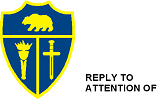 